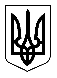 УкраїнаМЕНСЬКА МІСЬКА РАДАМенського району Чернігівської області(сорокова сесія сьомого скликання )РІШЕННЯ10 липня 2020 року	№ 272Про виготовлення технічної документації із землеустрою щодо інвентаризації земельВраховуючи детальний план території індустріального парку «Менський» за межами міста Мена Менського району Чернігівської області орієнтовною площею 62,0 га та необхідності виготовлення технічні документації із землеустрою щодо інвентаризації земель індустріального парку «Менський», а саме земельної ділянки орієнтовною площею 1,00 га. між земельними ділянками кадастровий номер 7423010100:02:000:1335 та кадастровий номер 7423010100:02:000:1328, та земельної ділянки орієнтовною площею 2,50 га біля земельної ділянки кадастровий номер 7423010100:02:000:1328 за межами м. Мена по вул. Сіверський шлях, керуючись Земельним кодексом України, Законом України «Про землеустрій», Законом України „Про місцеве самоврядування в Україні”, Менська міська рада  ВИРІШИЛА:Замовити виготовлення технічні документації із землеустрою щодо інвентаризації земель індустріального парку «Менський», земельної ділянки орієнтовною площею 1,00 га, яка розташована між земельними ділянками кадастровий номер 7423010100:02:000:1335 та кадастровий номер 7423010100:02:000:1328, та земельної ділянки орієнтовною площею 2,50 га біля земельної ділянки кадастровий номер 7423010100:02:000:1328, за межами м. Мена по вул. Сіверський шлях.Контроль за виконанням рішення покласти на постійну комісію з питань містобудування, будівництва, земельних відносин та охорони природи, згідно до регламенту роботи Менської міської ради сьомого скликання та на заступника міського голови з питань діяльності виконкому Гайдукевича М.В.Міський голова	Г.А. Примаков